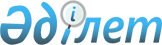 Об утверждении Правил использования (установления, размещения) Государственного Флага, Государственного Герба Республики Казахстан и их изображений, а также текста Государственного Гимна Республики КазахстанПостановление Правительства Республики Казахстан от 2 октября 2007 года N 873.
      Сноска. Заголовок постановления в редакции постановления Правительства РК от 31.12.2015 № 1187 (вводится в действие по истечении десяти календарных дней со дня его первого официального опубликования).
      В соответствии с подпунктом 3) статьи 10 Конституционного Закона Республики Казахстан "О государственных символах Республики Казахстан" Правительство Республики Казахстан ПОСТАНОВЛЯЕТ:
      Сноска. Преамбула - в редакции постановления Правительства РК от 17.03.2023 № 236 (вводится в действие по истечении десяти календарных дней после дня его первого официального опубликования).


      1. Утвердить прилагаемые Правила использования (установления, размещения) Государственного Флага, Государственного Герба Республики Казахстан и их изображений, а также текста Государственного Гимна Республики Казахстан.
      Сноска. Пункт 1 в редакции постановления Правительства РК от 31.12.2015 № 1187 (вводится в действие по истечении десяти календарных дней со дня его первого официального опубликования).


      2. Настоящее постановление вводится в действие по истечении десяти календарных дней со дня первого официального опубликования.  Правила использования (установления, размещения) Государственного Флага, Государственного Герба Республики Казахстан и их изображений, а также текста Государственного Гимна Республики Казахстан
      Сноска. Заголовок в редакции постановления Правительства РК от 31.12.2015 № 1187 (вводится в действие по истечении десяти календарных дней со дня его первого официального опубликования). Глава 1. Общие положения
      Сноска. Заголовок главы 1 в редакции постановления Правительства РК от 28.06.2019 № 454 (вводится в действие по истечении десяти календарных дней со дня его первого официального опубликования).
      1. Настоящие Правила разработаны в соответствии с Конституционным законом Республики Казахстан от 4 июня 2007 года "О государственных символах Республики Казахстан" (далее - Конституционный закон) и определяют порядок использования (установления, размещения) Государственного Флага, Государственного Герба Республики Казахстан и их изображений, а также текста Государственного Гимна Республики Казахстан.
      Сноска. Пункт 1 в редакции постановления Правительства РК от 31.12.2015 № 1187 (вводится в действие по истечении десяти календарных дней со дня его первого официального опубликования).

 Глава 2. Порядок использования (установления, размещения) Государственного Флага Республики Казахстан
      Сноска. Заголовок главы 2 в редакции постановления Правительства РК от 28.06.2019 № 454 (вводится в действие по истечении десяти календарных дней со дня его первого официального опубликования).
      2. Государственный Флаг Республики Казахстан в обязательном порядке поднимается (устанавливается, размещается): 
      1) на зданиях Резиденции Президента Республики Казахстан, Парламента, Сената и Мажилиса, Правительства, министерств и государственных органов, непосредственно подчиненных и подотчетных Президенту Республики Казахстан, их ведомств и территориальных подразделений, Конституционного Суда Республики Казахстан, Верховного Суда и местных судов Республики Казахстан, местных представительных и исполнительных органов, органов местного самоуправления, государственных организаций, а также на зданиях посольств, постоянных представительств при международных организациях, торговых представительств, других официальных загранучреждений, резиденциях глав загранучреждений Республики Казахстан и на их транспортных средствах в соответствии с протокольной практикой государств пребывания – постоянно;
      2) в кабинетах Президента Республики Казахстан, председателей палат Парламента Республики Казахстан, Премьер-Министра, Государственного советника, Председателя Конституционного Суда, Председателя Верховного Суда и председателей местных судов Республики Казахстан, Председателя Центральной избирательной комиссии, Уполномоченного по правам человека Республики Казахстан, руководителей министерств и государственных органов, непосредственно подчиненных и подотчетных Президенту Республики Казахстан, их ведомств и территориальных подразделений, руководителей местных представительных и исполнительных органов, руководителей загранучреждений Республики Казахстан – постоянно;
      3) в залах, где проводятся совместные и раздельные заседания Сената и Мажилиса Парламента Республики Казахстан, заседания координационных и рабочих органов палат Парламента Республики Казахстан, Правительства, в залах заседаний Конституционного Суда Республики Казахстан, в залах судебных заседаний Верховного Суда и местных судов Республики Казахстан, в залах заседаний коллегий центральных, местных представительных и исполнительных органов, государственных органов, непосредственно подчиненных и подотчетных Президенту Республики Казахстан, в залах вручения государственных и правительственных наград Республики Казахстан, в залах приемов загранучреждений Республики Казахстан, а также в помещениях регистрации рождений и браков – постоянно; 
      4) на зданиях государственных органов при открытии в торжественной обстановке; 
      5) на зданиях или в помещениях, где проходят международные форумы с участием Президента Республики Казахстан, председателей палат Парламента Республики Казахстан, Премьер-Министра Республики Казахстан и их полномочных представителей, если это предусмотрено нормами международного права и международными договорами Республики Казахстан;
      5-1) в помещениях (части помещений), отведенных для экспозиции, посвященной государственной символике, государственных юридических лиц, национальных управляющих холдингов, национальных холдингов, национальных компаний, а также иных акционерных обществ и товариществ с ограниченной ответственностью, в отношении которых Республика Казахстан выступает единственным акционером (участником);
      6) на морских судах, судах внутреннего плавания и других средствах передвижения, на которых в качестве официальных лиц находятся Президент Республики Казахстан, председатели палат Парламента Республики Казахстан, Премьер-Министр Республики Казахстан; 
      7) в качестве кормового флага на судах, зарегистрированных в Республике Казахстан, в установленном порядке; 
      8) на военных кораблях и судах Республики Казахстан, согласно воинским уставам; 
      9) в воинских соединениях, частях, подразделениях и учреждениях Вооруженных Сил, других войск и воинских формированиях Республики Казахстан в дни национальных и государственных праздников Республики Казахстан, при принятии присяги;
      10) во время празднования Дня государственных символов Республики Казахстан, официальных и торжественных церемоний, спортивных мероприятий в порядке, определяемом Правительством Республики Казахстан;
      10-1) во время церемоний, торжественных и спортивных мероприятий, проводимых международными организациями;
      11) в организациях образования, реализующих образовательные программы среднего общего, начального профессионального, среднего профессионального, высшего профессионального и послевузовского профессионального образования, при церемониях открытия нового учебного года и окончания учебного года; 
      12) при встрече глав государств, парламентов и правительств иностранных государств, посещающих Республику Казахстан с государственным и официальным визитами. 
      Сноска. Пункт 2 с изменениями, внесенными постановлениями Правительства РК от 30.11.2012 № 1528 (вводится в действие по истечении десяти календарных дней со дня первого официального опубликования); от 31.12.2015 № 1187 (вводится в действие по истечении десяти календарных дней со дня его первого официального опубликования); от 08.06.2017 № 350 (вводится в действие по истечении десяти календарных дней после дня его первого официального опубликования); от 28.06.2019 № 454 (вводится в действие по истечении десяти календарных дней со дня его первого официального опубликования); от 28.12.2022 № 1082 (вводится в действие по истечении десяти календарных дней после дня его первого официального опубликования); от 09.02.2023 № 103 (вводится в действие по истечении десяти календарных дней после дня его первого официального опубликования).


      3. Порядок использования (установления, размещения) Государственного Флага и его изображения в соединениях, воинских частях, подразделениях, учреждениях Вооруженных Сил и других войск и воинских формированиях определяется общевоинскими уставами.
      Сноска. Пункт 3 в редакции постановления Правительства РК от 31.12.2015 № 1187 (вводится в действие по истечении десяти календарных дней со дня его первого официального опубликования).


      4. Государственный Флаг Республики Казахстан может использоваться (устанавливаться, размещаться) физическими и юридическими лицами на зданиях (жилищах и нежилых помещениях), в том числе на балконах и в местах проведения торжественных мероприятий, в целях выражения патриотических чувств, казахстанской идентичности, поддержки достижений страны, ее граждан.
      Государственный Флаг Республики Казахстан, независимо от его размеров, должен соответствовать национальному стандарту. Не допускается физическими и юридическими лицами использование Государственного Флага Республики Казахстан с нарушением требований национального стандарта. Государственный Флаг Республики Казахстан не может быть использован физическими и юридическими лицами в качестве предмета для надругательства.
      Сноска. Пункт 4 в редакции постановления Правительства РК от 28.06.2019 № 454 (вводится в действие по истечении десяти календарных дней со дня его первого официального опубликования); с изменением, внесенным постановлением Правительства РК от 27.11.2020 № 801.


      5. Государственный Флаг Республики Казахстан, постоянно устанавливаемый на зданиях, указанных в подпункте 1), 4) пункта 2, в пункте 14 настоящих Правил, должен освещаться в темное время суток.
      Сноска. Пункт 5 в редакции постановления Правительства РК от 28.06.2019 № 454 (вводится в действие по истечении десяти календарных дней со дня его первого официального опубликования).


      6. По случаю национального траура Государственный Флаг Республики Казахстан приспускается на половину высоты флагштока в течение срока траура. 
      7. Государственный Флаг Республики Казахстан (размером 1 х 2 метра) в кабинетах должностных лиц, залах, указанных в подпунктах 2) и 3) пункта 2 настоящих Правил устанавливается (размещается) с левой стороны от Государственного Герба Республики Казахстан. 
      8. Исключен постановлением Правительства РК от 28.06.2019 № 454 (вводится в действие по истечении десяти календарных дней со дня его первого официального опубликования).


      9. При проведении международных форумов, а также встреч глав государств, парламентов и правительств иностранных государств, посещающих Республику Казахстан с государственным и официальным визитами, предусмотренных в подпунктах 5) и 12) пункта 2 настоящих Правил, Государственный Флаг Республики Казахстан поднимается (устанавливается, размещается) в порядке, предусмотренном Государственным протоколом Республики Казахстан, утвержденным Указом Президента Республики Казахстан от 12 октября 2006 года N 201 и настоящими Правилами. 
      10. Во время церемоний, торжественных мероприятий, предусмотренных в подпунктах 10) и 11) пункта 2 настоящих Правил, Государственный Флаг Республики Казахстан поднимается на флагштоке, а при его отсутствии используется ритуал вноса и выноса Государственного Флага Республики Казахстан знаменной группой в количестве трех человек: знаменосца и двух сопровождающих. 
      10-1. При проведении церемоний, торжественных и спортивных мероприятий, предусмотренных в подпункте 10-1) пункта 2 настоящих Правил, Государственный Флаг Республики Казахстан размещается в соответствии с Конституционным законом, а также протокольной практикой государства пребывания и местными обычаями.
      Сноска. Правила дополнены пунктом 10-1 в соответствии с постановлением Правительства РК от 30.11.2012 № 1528 (вводится в действие по истечении десяти календарных дней со дня первого официального опубликования).


      10-2. Общественные объединения по видам спорта, главные тренеры обеспечивают соблюдение организаторами спортивных мероприятий порядка использования (установления, размещения) Государственного Флага Республики Казахстан.
      Сноска. Правила дополнены пунктом 10-2 в соответствии с постановлением Правительства РК от 30.11.2012 № 1528 (вводится в действие по истечении десяти календарных дней со дня первого официального опубликования); в редакции постановления Правительства РК от 28.06.2019 № 454 (вводится в действие по истечении десяти календарных дней со дня его первого официального опубликования).


       10-3. Церемония награждения призеров спортивных соревнований с участием иностранных спортсменов (команд) сопровождается торжественным подъемом государственных флагов стран-участников, представители которых являются призерами спортивных соревнований.
      Сноска. Правила дополнены пунктом 10-3 в соответствии с постановлением Правительства РК от 30.11.2012 № 1528 (вводится в действие по истечении десяти календарных дней со дня первого официального опубликования).


      11. На средствах передвижения, где в качестве официальных лиц находятся Президент Республики Казахстан, председатели палат Парламента Республики Казахстан, Премьер-Министр Республики Казахстан, указанные в подпункте 6) пункта 2 настоящих Правил, Государственный Флаг Республики Казахстан поднимается на флагштоке (мачте). 
      12. При одновременном подъеме (установлении, размещении) Государственного Флага Республики Казахстан, флагов иностранных государств, общественных объединений и других организаций, размеры Государственного Флага Республики Казахстан не должны быть меньше размеров других флагов. 
      При этом Государственный Флаг Республики Казахстан размещается не ниже других флагов.
      13. При одновременном подъеме (установлении, размещении) нечетного числа флагов, Государственный Флаг Республики Казахстан располагается в центре, а при подъеме (установлении, размещении) четного числа флагов, но более двух - левее от центра.
      13-1. Флаги иностранных государств, используемые иностранными организациями и представительствами, осуществляющими деятельность на территории Республики Казахстан, за исключением дипломатических представительств, консульских учреждений, международных организаций и (или) представительств, аккредитованных в Республике Казахстан, размещаются одновременно с Государственным Флагом Республики Казахстан.
      Сноска. Правила дополнены пунктом 13-1 в соответствии с постановлением Правительства РК от 31.12.2015 № 1187 (вводится в действие по истечении десяти календарных дней со дня его первого официального опубликования).


      13-2. Государственный Флаг Республики Казахстан, размещаемый в зданиях, помещениях (частях помещений), принадлежащих физическим и юридическим лицам, должен быть эстетично оформлен в соответствии с национальным стандартом и должен размещаться вдали от хозяйственно-бытовых комнат, прохода и гардероба.
      Сноска. Правила дополнены пунктом 13-2 в соответствии с постановлением Правительства РК от 28.06.2019 № 454 (вводится в действие по истечении десяти календарных дней со дня его первого официального опубликования).


      14. При размещении Государственного Флага Республики Казахстан в соответствии с настоящими Правилами юридическими лицами в экстерьерном варианте на одноэтажном и (или) многоэтажных зданиях учитываются архитектурные особенности здания и используются следующие параметры:
      1) исключен - постановлением Правительства РК от 27.01.2009 N 63 (порядок введения в действие см. п. 2 ). ; 
      2) на зданиях 1, 2, 3, 4, 5 этажей (до 20 метров) - Государственный Флаг Республики Казахстан (размером 1 х 2 метра) размещается на крыше здания или на фронтоне или на козырьке входа в здание; 
      3) на зданиях 6, 7, 8, 9 этажей (до 30 метров) - Государственный Флаг Республики Казахстан размещается на крыше здания или на фронтоне (размером от 1,5 х 3 метров до 2 х 4 метров) или на козырьке входа в здание (размером 1 х 2 метра); 
      4) на зданиях более 9 этажей (свыше 30 метров) - Государственный Флаг Республики Казахстан размещается на крыше здания или на фронтоне (размером от 2 х 4 метров и более) или на козырьке входа в здание (размером 1 х 2 метра). 
      Сноска. Пункт 14 с изменениями, внесенными постановлениями Правительства РК от 27.01.2009 N 63 (порядок введения в действие см. п. 2 ); от 30.11.2012 № 1528 (вводится в действие по истечении десяти календарных дней со дня первого официального опубликования); от 28.06.2019 № 454 (вводится в действие по истечении десяти календарных дней со дня его первого официального опубликования); от 27.11.2020 № 801.

 Глава 3. Порядок использования (установления, размещения) Государственного Герба Республики Казахстан
      Сноска. Заголовок главы 3 в редакции постановления Правительства РК от 28.06.2019 № 454 (вводится в действие по истечении десяти календарных дней со дня его первого официального опубликования).
       15. Государственный Герб Республики Казахстан в обязательном порядке размещается:
      1) на зданиях Резиденции Президента Республики Казахстан, Парламента, Сената и Мажилиса, Правительства, министерств и государственных органов, непосредственно подчиненных и подотчетных Президенту Республики Казахстан, их ведомств и территориальных подразделений, Конституционного Суда Республики Казахстан, Верховного Суда и местных судов Республики Казахстан, соединений, воинских частей, подразделений и учреждений Вооруженных Сил, других войск и воинских формирований, местных представительных и исполнительных органов, а также на зданиях посольств, постоянных представительств при международных организациях, торговых представительств, других официальных загранучреждений, резиденций глав загранучреждений Республики Казахстан – постоянно;
      2) в кабинетах Президента Республики Казахстан, председателей палат Парламента Республики Казахстан, Премьер-Министра, Государственного советника, Председателя Конституционного Суда, Председателя Верховного Суда и председателей местных судов Республики Казахстан, Председателя Центральной избирательной комиссии, Уполномоченного по правам человека Республики Казахстан, руководителей министерств и государственных органов, непосредственно подчиненных и подотчетных Президенту Республики Казахстан, их ведомств и территориальных подразделений, руководителей местных представительных и исполнительных органов, руководителей загранучреждений Республики Казахстан – постоянно;
      3) в залах, где проводятся совместные и раздельные заседания Сената и Мажилиса Парламента Республики Казахстан, заседания координационных и рабочих органов палат Парламента Республики Казахстан, Правительства, в залах заседаний Конституционного Суда Республики Казахстан, в залах судебных заседаний Верховного Суда и местных судов Республики Казахстан, в залах заседаний коллегий центральных, местных представительных и исполнительных органов, государственных органов, непосредственно подчиненных и подотчетных Президенту Республики Казахстан, в залах вручения государственных и правительственных наград Республики Казахстан, в залах приемов загранучреждений Республики Казахстан, а также в помещениях регистрации рождений и браков – постоянно;
      4) в помещениях (части помещений), отведенных для экспозиции, посвященной государственной символике, государственных юридических лиц, национальных управляющих холдингов, национальных холдингов, национальных компаний, а также иных акционерных обществ и товариществ с ограниченной ответственностью, в отношении которых Республика Казахстан выступает единственным акционером (участником).
      Помещения (части помещений), отведенные для экспозиции, посвященной государственной символике Республики Казахстан, где размещается Государственный Герб Республики Казахстан, должны быть эстетично оформлены и размещены вдали от хозяйственно-бытовых комнат, прохода и гардероба.
      Сноска. Пункт 15 с изменениями, внесенными постановлениями Правительства РК от 31.12.2015 № 1187 (вводится в действие по истечении десяти календарных дней со дня его первого официального опубликования); от 08.06.2017 № 350 (вводится в действие по истечении десяти календарных дней после дня его первого официального опубликования); от 28.12.2022 № 1082 (вводится в действие по истечении десяти календарных дней после дня его первого официального опубликования); от 09.02.2023 № 103 (вводится в действие по истечении десяти календарных дней после дня его первого официального опубликования).


       16. Порядок использования (установления, размещения) Государственного Герба и его изображения в соединениях, воинских частях, подразделениях, учреждениях Вооруженных Сил и других войск и воинских формированиях определяется общевоинскими уставами.
      Сноска. Пункт 16 в редакции постановления Правительства РК от 31.12.2015 № 1187 (вводится в действие по истечении десяти календарных дней со дня его первого официального опубликования).


       17. Государственный Герб Республики Казахстан, постоянно устанавливаемый на зданиях, должен освещаться в темное время суток. 
      18. Государственный Герб Республики Казахстан, независимо от его размеров, должен соответствовать национальному стандарту.
      Сноска. Пункт 18 в редакции постановления Правительства РК от 30.11.2012 № 1528 (вводится в действие по истечении десяти календарных дней со дня первого официального опубликования).


       19. Государственный Герб Республики Казахстан не может быть использован в качестве геральдической основы гербов общественных объединений и других организаций. 
      20. Государственный Герб Республики Казахстан (диаметром 500 миллиметров) размещается на стене за рабочим местом должностных лиц в кабинетах, в залах за рабочим местом председательствующих, указанных в подпунктах 2), 3) пункта 15 настоящих Правил. 
      21. При размещении Государственного Герба Республики Казахстан в экстерьерном варианте на одноэтажном и (или) многоэтажных зданиях учитываются архитектурные особенности здания и используются следующие параметры:
      1) на одноэтажном здании - Государственный Герб Республики Казахстан (диаметром 500 миллиметров) размещается на уровне перекрытия или на фронтоне или на козырьке входа в здание; 
      2) на зданиях 2, 3, 4, 5 этажей (до 20 метров) - Государственный Герб Республики Казахстан размещается на уровне перекрытия последнего этажа или на фронтоне (диаметром от 1 до 1,5 метров) или на козырьке входа в здание (диаметром 500 миллиметров); 
      3) на зданиях 6, 7, 8, 9 этажей (до 30 метров) - Государственный Герб Республики Казахстан размещается на уровне перекрытия последнего этажа или на фронтоне (диаметром 2 метра) или на козырьке входа в здание (диаметром 500 миллиметров); 
      4) на зданиях более 9 этажей (выше 30 метров) - Государственный Герб Республики Казахстан размещается на уровне перекрытия последнего этажа или на фронтоне (диаметром 3 метра и более) или на козырьке входа в здание (диаметром 500 миллиметров). 
      Сноска. Пункт 21 с изменениями, внесенными постановлениями Правительства РК от 27.01.2009 N 63 (порядок введения в действие см. п. 2 ); от 30.11.2012 № 1528 (вводится в действие по истечении десяти календарных дней со дня первого официального опубликования). 

 Глава 4. Порядок использования (установления, размещения) изображений Государственного Флага, Государственного Герба Республики Казахстан, а также текста Государственного Гимна Республики Казахстан
      Сноска. Заголовок главы 4 в редакции постановления Правительства РК от 28.06.2019 № 454 (вводится в действие по истечении десяти календарных дней со дня его первого официального опубликования).
       22. Изображение Государственного Флага Республики Казахстан в обязательном порядке размещается: 
      1) на веб-сайтах Президента Республики Казахстан, Парламента, Правительства, министерств и государственных органов, непосредственно подчиненных и подотчетных Президенту Республики Казахстан, их ведомств и территориальных подразделений, Конституционного Суда Республики Казахстан, Верховного Суда и местных судов Республики Казахстан, местных представительных и исполнительных органов, а также загранучреждений Республики Казахстан; 
      2) на воздушных судах, а также на космических аппаратах Республики Казахстан.
      Сноска. Пункт 22 с изменением, внесенным постановлением Правительства РК от 08.06.2017 № 350 (вводится в действие по истечении десяти календарных дней после дня его первого официального опубликования); от 09.02.2023 № 103 (вводится в действие по истечении десяти календарных дней после дня его первого официального опубликования).


      23-1. Изображение Государственного Флага Республики Казахстан может размещаться и на иных материальных объектах.
      В целях применения части первой настоящего пункта Правил к иным материальным объектам не относятся предметы одноразового использования.
      Сноска. Правила дополнены пунктом 23-1 в соответствии с постановлением Правительства РК от 31.12.2015 № 1187 (вводится в действие по истечении десяти календарных дней со дня его первого официального опубликования).


       24. Изображение Государственного Флага Республики Казахстан не может использоваться в качестве геральдической основы флагов общественных объединений и других организаций. 
      25. Изображение Государственного Флага Республики Казахстан может быть использовано в качестве элемента или геральдической основы государственных наград, банкнот и монет Национального Банка Республики Казахстан. 
      26. Изображение Государственного Герба Республики Казахстан в обязательном порядке размещается:
      1) на печатях и бланках документов Президента Республики Казахстан и его Администрации, Парламента, его палат и их аппаратов, Бюро палат Парламента Республики Казахстан, Правительства и Аппарата Правительства, министерств и государственных органов, непосредственно подчиненных и подотчетных Президенту Республики Казахстан, их ведомств и территориальных подразделений, Конституционного Суда Республики Казахстан, Верховного Суда и местных судов Республики Казахстан, соединений, воинских частей, подразделений и учреждений Вооруженных Сил, других войск и воинских формирований, местных представительных, исполнительных органов и иных государственных организаций;
      2) на официальных изданиях Президента Республики Казахстан, Парламента, Правительства, Конституционного Суда и Верховного Суда Республики Казахстан;
      3) на банкнотах и монетах Национального Банка Республики Казахстан, государственных ценных бумагах Республики Казахстан; 
      4) на удостоверении личности, свидетельстве о рождении, паспорте и иных паспортах, выдаваемых гражданам Республики Казахстан, служебных удостоверениях сотрудников государственных органов и организаций; 
      5) на пограничных столбах, устанавливаемых на Государственной границе Республики Казахстан; 
      6) на веб-сайтах Президента Республики Казахстан, Парламента, Правительства, министерств и государственных органов, непосредственно подчиненных и подотчетных Президенту Республики Казахстан, их ведомств и территориальных подразделений, Конституционного Суда Республики Казахстан, Верховного Суда и местных судов Республики Казахстан, местных представительных и исполнительных органов, а также загранучреждений Республики Казахстан.
      Сноска. Пункт 26 с изменениями, внесенными постановлениями Правительства РК от 31.12.2015 № 1187 (вводится в действие по истечении десяти календарных дней со дня его первого официального опубликования); от 08.06.2017 № 350 (вводится в действие по истечении десяти календарных дней после дня его первого официального опубликования); от 09.02.2023 № 103 (вводится в действие по истечении десяти календарных дней после дня его первого официального опубликования); от 17.03.2023 № 236 (вводится в действие по истечении десяти календарных дней после дня его первого официального опубликования).


       27. При размещении изображения Государственного Флага, Государственного Герба Республики Казахстан на веб-сайтах, указанных в подпункте 1) пункта 22 и подпункте 6) пункта 26 настоящих Правил, должно соблюдаться одноуровневое расположение изображений государственных символов, а также их очередность: Флаг, Герб, Гимн. 
      28. Изображения Государственного Герба Республики Казахстан, размещенные на печатях и бланках документов, официальных изданиях, указанных в подпунктах 1) и 2) пункта 26 настоящих Правил, должны соответствовать национальным стандартам.
      Сноска. Пункт 28 в редакции постановления Правительства РК от 30.11.2012 № 1528 (вводится в действие по истечении десяти календарных дней со дня первого официального опубликования).


       29. На банкнотах и монетах Национального Банка Республики Казахстан, государственных ценных бумагах Республики Казахстан, указанных в подпункте 3) пункта 26 настоящих Правил, изображение Государственного Герба Республики Казахстан размещается в порядке, установленном Концепцией дизайна банкнот и монет национальной валюты - казахстанского тенге, утвержденной Указом Президента Республики Казахстан от 12 декабря 2018 года № 804.
      Сноска. Пункт 29 - в редакции постановления Правительства РК от 17.03.2023 № 236 (вводится в действие по истечении десяти календарных дней после дня его первого официального опубликования).


      30. Изображения Государственного Герба Республики Казахстан, размещенные на документах, указанных в подпункте 4) пункта 26 настоящих Правил, должны соответствовать нормативным правовым актам Республики Казахстан, а также национальным стандартам.
      Сноска. Пункт 30 в редакции постановления Правительства РК от 30.11.2012 № 1528 (вводится в действие по истечении десяти календарных дней со дня первого официального опубликования).


       31. На пограничных столбах, указанных в подпункте 5) пункта 26 настоящих Правил, изображение Государственного Герба Республики Казахстан размещается в соответствии с постановлением Правительства Республики Казахстан от 8 ноября 2013 года № 1181 "Об утверждении форм, размеров, описания, конструкций и Правил установки пограничных знаков".
      Сноска. Пункт 31 - в редакции постановления Правительства РК от 17.03.2023 № 236 (вводится в действие по истечении десяти календарных дней после дня его первого официального опубликования).


      32. Запрещается использование изображения Государственного Герба Республики Казахстан на бланках, печатях и других реквизитах негосударственных организаций и их должностных лиц, кроме случаев, установленных Конституционным законом. 
      33. Изображение Государственного Герба Республики Казахстан может быть использовано на знаках различия и форменной одежде, установленных для лиц, состоящих на воинской или иной государственной службе, в качестве элемента или геральдической основы государственных наград Республики Казахстан, а также на спортивных костюмах спортсменов и других спортивных принадлежностях. 
      34. Изображение Государственного Герба Республики Казахстан может размещаться и на иных материальных объектах.
      В целях применения части первой настоящего пункта Правил к иным материальным объектам не относятся предметы одноразового использования.
      Сноска. Пункт 34 в редакции постановления Правительства РК от 31.12.2015 № 1187 (вводится в действие по истечении десяти календарных дней со дня его первого официального опубликования).


       34-1. Текст Государственного Гимна Республики Казахстан в обязательном порядке размещается в помещениях (части помещений), отведенных для экспозиции, посвященной государственной символике, государственных юридических лиц, национальных управляющих холдингов, национальных холдингов, национальных компаний, а также иных акционерных обществ и товариществ с ограниченной ответственностью, в отношении которых Республика Казахстан выступает единственным акционером (участником).
      Помещения (части помещений), отведенные для экспозиции, посвященной государственной символике Республики Казахстан, где размещается текст Государственного Гимна Республики Казахстан, должны быть эстетично оформлены и размещены вдали от хозяйственно-бытовых комнат, прохода и гардероба.
      Сноска. Правила дополнены пунктом 34-1 в соответствии с постановлением Правительства РК от 31.12.2015 № 1187 (вводится в действие по истечении десяти календарных дней со дня его первого официального опубликования).


       34-2. Порядок исполнения Государственного Гимна Республики Казахстан и использования его текста в соединениях, воинских частях, подразделениях, учреждениях Вооруженных Сил и других войск и воинских формированиях определяется общевоинскими уставами.
      Сноска. Правила дополнены пунктом 34-2 в соответствии с постановлением Правительства РК от 31.12.2015 № 1187 (вводится в действие по истечении десяти календарных дней со дня его первого официального опубликования).


       35. Стенды (плакаты) с изображениями государственных символов должны размещаться в местах проведения торжественных мероприятий, доступных для всеобщего обозрения. 
      36. При размещении изображений Государственного Флага, Государственного Герба Республики Казахстан и текста Государственного Гимна Республики Казахстан на стендах (плакатах) должно соблюдаться одноуровневое расположение изображений государственных символов, а также их очередность: Флаг, Герб, Гимн. 
      37. Стенды (плакаты) с изображением Государственного Флага, Государственного Герба и текста Государственного Гимна Республики Казахстан должны быть эстетично оформлены и размещаться вдали от хозяйственно-бытовых комнат, прохода и гардероба.
					© 2012. РГП на ПХВ «Институт законодательства и правовой информации Республики Казахстан» Министерства юстиции Республики Казахстан
				
Премьер-МинистрРеспублики КазахстанУтверждены
постановлением Правительства
Республики Казахстан
от 2 октября 2007 года N 873 